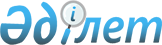 О бюджете Курчумского района на 2016-2018 годы
					
			Утративший силу
			
			
		
					Решение Курчумского районного маслихата Восточно-Казахстанской области от 23 декабря 2015 года N 27-3. Зарегистрировано Департаментом юстиции Восточно-Казахстанской области 12 января 2016 года N 4328. Утратило силу - решением Курчумского районного маслихата Восточно-Казахстанской области от 20 декабря 2016 года № 7/3-VI      Сноска. Утратило силу – решением Курчумского районного маслихата Восточно-Казахстанской области от 20.12.2016 № 7/3-VI (вводится в действие с 01.01.2017).

      Примечание РЦПИ.

      В тексте документа сохранена пунктуация и орфография оригинала.

      В соответствии со статьями 73, 75 Бюджетного кодекса Республики Казахстан от 4 декабря 2008 года, подпунктом 1) пункта 1 статьи 6 Закона Республики Казахстан "О местном государственном управлении и самоуправлении в Республике Казахстан" от 23 января 2001 года и решением Восточно-Казахстанского областного маслихата от 9 декабря 2015 года № 34/406-V "Об областном бюджете на 2016-2018 годы" (зарегистрировано в Реестре государственной регистрации нормативных правовых актов за номером 4287), Курчумский районный маслихат РЕШИЛ:

      1. Утвердить районный бюджет на 2016 - 2018 годы согласно приложениям 1, 2, 3, 4 и 5 соответственно, в том числе на 2016 год в следующих объемах: 

      1) доходы - 4606288,8 тысяч тенге, в том числе по:

      налоговым поступлениям - 565466 тысяч тенге;

      неналоговым поступлениям - 4624,7 тысяч тенге;

      поступлениям от продажи основного капитала - 24838 тысяч тенге;

      поступлениям трансфертов - 4011360,1 тысяч тенге;

      2) затраты - 4615031,3 тысяч тенге;

      3) чистое бюджетное кредитование - 4475 тысяч тенге, в том числе:

      бюджетные кредиты - 15908 тысяч тенге;

      погашение бюджетных кредитов - 11433 тысячи тенге;

      4) сальдо по операциям с финансовыми активами - 0 тенге;

      приобретение финансовых активов - 0 тенге;

      5) дефицит (профицит) бюджета - - 13217,5 тысяч тенге;

      6) финансирование дефицита (использование профицита) бюджета -13217.5 тысяч тенге.

      Сноска. Пункт 1 с изменениями, внесенными решениями Курчумского районного маслихата Восточно-Казахстанской области от 11.04.2016 № 2/5-VI, от 07.06.2016 № 3/2-VI, от 26.07.2016 № 4/3-VI; от 18.10.2016 № 5/5-VI; от 23.11.2016 № 6/2-VI (вводится в действие с 01.01.2016).

      2. Учесть в районном бюджете на 2016 год объем субвенции, переданной из областного бюджета в бюджет района, в сумме 2852326 тысяч тенге.

      3. В соответствии с пунктом 9 статьи 139 Трудового кодекса Республики Казахстан от 23 ноября 2015 года установить, специалистам в области здравоохранения, социального обеспечения, образования, культуры, спорта и ветеринарии, являющимся гражданскими служащими и работающим в сельской местности, по решению местных представительных органов за счет бюджетных средств повышенные на двадцать пять процентов должностные оклады и тарифные ставки по сравнению с окладами и ставками гражданских служащих, занимающихся этими видами деятельности в городских условиях, если иное не установлено законами Республики Казахстан. 

      Перечень должностей специалистов в области здравоохранения, социального обеспечения, образования, культуры, спорта и ветеринарии, являющихся гражданскими служащими и работающих в сельской местности, определяется местным исполнительным органом по согласованию с местным представительным органом.

      4. Установить:

      на 2016 год нормативы распределения доходов в районный бюджет по социальному налогу, индивидуальному подоходному налогу с доходов, облагаемых у источника выплаты в размере 100 процентов;

      на 2016 год норматив распределения доходов в районный бюджет по социальному налогу, индивидуальному подоходному налогу с доходов, облагаемых у источника выплаты, индивидуального подоходного налога с доходов, не облагаемых у источника выплаты, в размере 100 процентов.

      5. Предусмотреть в районном бюджете возврат трансфертов в областной бюджет в сумме 15561 тысяч тенге.

      Сноска. Пункт 5 - в редакции решения Курчумского районного маслихата Восточно-Казахстанской области от 11.04.2016 № 2/5-VI (вводится в действие с 01.01.2016).

      6. Утвердить резерв местного исполнительного органа района на 2016 год в сумме 11617 тысяч тенге.

      7. Учесть перечень районных бюджетных программ, не подлежащих секвестру в процессе исполнения районного бюджета на 2016 год согласно приложению 4. 

      8. Признать утратившими силу некоторые решения Курчумского районного маслихата согласно приложению 5.

      9. Настоящее решение вводится в действие с 1 января 2016 года.

 Районный бюджет на 2016 год      Сноска. Приложение 1 - в редакции решения Курчумского районного маслихата Восточно-Казахстанской области от 23.11.2016 № 6/2-VI (вводится в действие с 01.01.2016).

 2016 год Районный бюджет на 2017 год 2017 год Районный бюджет на 2018 год 2018 год Перечень местных бюджетных программ, не подлежащих секвестру в процессе исполнения районного бюджета на 2016 год Перечень утративших силу некоторых решений Курчумского районного маслихата      1) Решение Курчумского районного маслихата "О бюджете Курчумского района на 2015-2017 годы" от 23 декабря 2014 года № 21-2 (зарегистрированного в Реестре государственной регистрации нормативных правовых актов за № 3618, опубликовано в районной газете "Рауан-Заря" от 21 января 2015 года № 6, от 23 января 2015 года № 7, от 28 января 2015 года № 8);

      2) решение Курчумского районного маслихата "О внесении изменений и дополнения в решение Курчумского районного маслихата от 23 декабря 2014 года № 21-2 "О бюджете Курчумского района на 2015-2017 годы" от 16 марта 2015 года № 22-5 (зарегистрированного в Реестре государственной регистрации нормативных правовых актов за № 3779, опубликовано в районной газете "Рауан-Заря" от 8 апреля 2015 года № 28);

      3) решение Курчумского районного маслихата "О внесении изменений в решение Курчумского районного маслихата от 23 декабря 2014 года № 21-2 "О бюджете Курчумского района на 2015-2017 годы" от 8 апреля 2015 года № 23-2 (зарегистрированного в Реестре государственной регистрации нормативных правовых актов за № 3893, опубликовано в районной газете "Рауан-Заря" от 1 мая 2015 года № 34-35);

      4) решение Курчумского районного маслихата "О внесении изменений в решение Курчумского районного маслихата от 23 декабря 2014 года № 21-2 "О бюджете Курчумского района на 2015-2017 годы" от 13 июля 2015 года № 24-5 (зарегистрированного в Реестре государственной регистрации нормативных правовых актов за № 4045, опубликовано в районной газете "Рауан-Заря" от 29 июля 2015 года № 60);

      5) решение Курчумского районного маслихата "О внесении изменений в решение Курчумского районного маслихата от 23 декабря 2014 года № 21-2 "О бюджете Курчумского района на 2015-2017 годы" от 19 октября 2015 года № 26-5 (зарегистрированного в Реестре государственной регистрации нормативных правовых актов за № 4202, опубликовано в районной газете "Рауан-Заря" от 4 ноября 2015 года № 88, от 6 ноября 2015 года № 89);

      6) решение Курчумского районного маслихата "О внесении изменений в решение Курчумского районного маслихата от 23 декабря 2014 года № 21-2 "О бюджете Курчумского района на 2015-2017 годы" от 22 декабря 2015 года № 27-2 (зарегистрированного в Реестре государственной регистрации нормативных правовых актов за № 4303). 


					© 2012. РГП на ПХВ «Институт законодательства и правовой информации Республики Казахстан» Министерства юстиции Республики Казахстан
				
      Председатель сессии 

 С. Рахимов 

      Секретарь Курчумского

       районного маслихата

 К. Абилмажинов
Приложение 1
к решению районного маслихата
от 23 декабря 2015 года № 27-3Категория

Категория

Категория

Категория

Категория

Всего доходы (тысяч тенге)

Класс

Класс

Класс

Класс

Всего доходы (тысяч тенге)

Подкласс

Подкласс

Подкласс

Всего доходы (тысяч тенге)

Специфика

Специфика

Всего доходы (тысяч тенге)

Наименование

Всего доходы (тысяч тенге)

1

2

3

4

5

6

І. Доходы

4606288,8

1

Налоговые поступления

565466

01

Подоходный налог

255412

2

Индивидуальный подоходный налог

255412

01

Индивидуальный подоходный налог с доходов, облагаемых у источника выплаты

227053

02

Индивидуальный подоходный налог с доходов, не облагаемых у источника выплаты

28359

03

Социальный налог

200147

1

Социальный налог

200147

01

Социальный налог

200147

04

Hалоги на собственность

88131

1

Hалоги на имущество

37032

01

Налог на имущество юридических лиц и индивидуальных предпринимателей

36071

02

Hалог на имущество физических лиц

961

3

Земельный налог

4436

02

Земельный налог с физических лиц на земли населенных пунктов

2340

09

Земельный налог, за исключением земельного налога с физических лиц на земли населенных пунктов

2096

4

Hалог на транспортные средства

44043

01

Hалог на транспортные средства с юридических лиц

3193

02

Hалог на транспортные средства с физических лиц

40850

5

Единый земельный налог

2620

01

Единый земельный налог

2620

05

Внутренние налоги на товары, работы и услуги

16676

2

Акцизы

1720

84

Бензин (за исключением авиационного) и дизельное топливо, произведенных на территории Республики Казахстан

1720

3

Поступления за использование природных и других ресурсов

5621

15

Плата за пользование земельными участками

5621

4

Сборы за ведение предпринимательской и профессиональной деятельности

9200

02

Лицензионный сбор за право занятия отдельными видами деятельности

5500

29

Регистрационный сбор, зачисляемый в местный бюджет

3700

5

Налог на игорный бизнес

135

02

Фиксированный налог

135

08

Обязательные платежи, взимаемые за совершение юридически значимых действий и (или) выдачу документов уполномоченными на то государственными органами или должностными лицами

5100

1

Государственная пошлина

5100

26

Государственная пошлина, зачисляемая в местный бюджет

5100

2

Неналоговые поступления

4624,7

01

Доходы от государственной собственности

1690,7

5

Доходы от аренды имущества, находящегося в государственной собственности

1676

08

Доходы от аренды имущества, находящегося в коммунальной собственности района (города областного значения), за исключением доходов от аренды государственного имущества, находящегося в управлении акимов города районного значения, села, поселка, сельского округа

578

09

Доходы от аренды жилищ из жилищного фонда, находящегося в коммунальной собственности

1098

7

Вознаграждения по кредитам, выданным из государственного бюджета 

14,7

13

Вознаграждения по бюджетным кредитам, выданным из местного бюджета физическим лицам. 

14,7

02

Поступления от реализации товаров (работ, услуг) государственными учреждениями, финансируемыми из государственного бюджета

1

1

Поступления от реализации товаров (работ, услуг) государственными учреждениями, финансируемыми из государственного бюджета

1

02

Поступления от реализации услуг, предоставляемых государственными учреждениями, финансируемыми из местного бюджета

1

04

Штрафы, пеня, санкции, взыскания, налагаемые государственными учреждениями, финансируемыми из государственного бюджета, а также содержащимися и финансируемыми из бюджета (сметы расходов) Национального Банка Республики Казахстан 

333

1

Штрафы, пени, санкции, взыскания, налагаемые государственными учреждениями, финансируемыми из государственного бюджета, а также содержащимися и финансируемыми из бюджета (сметы расходов) Национального Банка Республики Казахстан, за исключением поступлений от организаций нефтяного сектора

333

18

Штрафы, пени, санкции, взыскания по бюджетным кредитам (займам), выданным из местного бюджета специализированным организациям, физическим лицам

333

06

Прочие неналоговые поступления

2600

1

Прочие неналоговые поступления

2600

07

Возврат неиспользованных средств, ранее полученных из местного бюджета

600

09

Другие неналоговые поступления в местный бюджет

2000

3

Поступления от продажи основного капитала

24838

03

Продажа земли и нематериальных активов

24838

1

Продажа земли

14838

01

Поступления от продажи земельных участков

14838

2

Продажа нематериальных активов

10000

02

Плата за продажу права аренды земельных участков 

10000

4

Поступления трансфертов 

4011360,1

02

Трансферты из вышестоящих органов государственного управления

4011360,1

2

Трансферты из областного бюджета

4011360,1

01

Целевые текущие трансферты

1159034,1

03

Субвенции

2852326

Функциональная группа

Функциональная группа

Функциональная группа

Функциональная группа

Функциональная группа

Всего затраты (тысяч тенге)

Функциональная подгруппа

Функциональная подгруппа

Функциональная подгруппа

Функциональная подгруппа

Всего затраты (тысяч тенге)

Администратор бюджетных программ

Администратор бюджетных программ

Администратор бюджетных программ

Всего затраты (тысяч тенге)

Программа

Программа

Всего затраты (тысяч тенге)

Наименование

Всего затраты (тысяч тенге)

1

2

3

4

6

7

II. Затраты

4615031,3

1

Государственные услуги общего характера

512079

1

Представительные, исполнительные и другие органы, выполняющие общие функции государственного управления

403573

112

Аппарат маслихата района (города областного значения)

17563

001

Услуги по обеспечению деятельности маслихата района (города областного значения)

17272

003

Капитальные расходы государственного органа 

291

122

Аппарат акима района (города областного значения)

139688

001

Услуги по обеспечению деятельности акима района (города областного значения)

128229

003

Капитальные расходы государственного органа 

11459

123

Аппарат акима района в городе, города районного значения, поселка, села, сельского округа

246322

001

Услуги по обеспечению деятельности акима района в городе, города районного значения, поселка, села, сельского округа

231068

022

Капитальные расходы государственного органа

12054

2

Финансовая деятельность

1044

459

Отдел экономики и финансов района (города областного значения)

1044

003

Проведение оценки имущества в целях налогообложения

1011

010

Приватизация, управление коммунальным имуществом, постприватизационная деятельность и регулирование споров, связанных с этим

33

9

Прочие государственные услуги общего характера

107462

454

Отдел предпринимательства и сельского хозяйства района (города областного значения)

22364

001

Услуги по реализации государственной политики на местном уровне в области развития предпринимательства и сельского хозяйства

22297

007

Капитальные расходы государственного органа 

67

459

Отдел экономики и финансов района (города областного значения)

27737

001

Услуги по реализации государственной политики в области формирования и развития экономической политики, государственного планирования, исполнения бюджета и управления коммунальной собственностью района (города областного значения)

27690

015

Капитальные расходы государственного органа 

47

495

Отдел архитектуры, строительства, жилищно-коммунального хозяйства, пассажирского транспорта и автомобильных дорог района (города областного значения)

57361

001

Услуги по реализации государственной политики на местном уровне в области архитектуры, строительства, жилищно-коммунального хозяйства, пассажирского транспорта и автомобильных дорог 

57227

003

Капитальные расходы государственного органа 

134

2

Оборона

36951

1

Военные нужды

12874

122

Аппарат акима района (города областного значения)

12874

005

Мероприятия в рамках исполнения всеобщей воинской обязанности

12874

2

Организация работы по чрезвычайным ситуациям

24077

122

Аппарат акима района (города областного значения)

24077

006

Предупреждение и ликвидация чрезвычайных ситуаций масштаба района (города областного значения)

16805

007

Мероприятия по профилактике и тушению степных пожаров районного (городского) масштаба, а также пожаров в населенных пунктах, в которых не созданы органы государственной противопожарной службы

7272

3

Общественный порядок, безопасность, правовая, судебная, уголовно-исполнительная деятельность

5000

9

Прочие услуги в области общественного порядка и безопасности

5000

495

Отдел архитектуры, строительства, жилищно-коммунального хозяйства, пассажирского транспорта и автомобильных дорог района (города областного значения)

5000

019

Обеспечение безопасности дорожного движения в населенных пунктах

5000

4

Образование

2962025,1

1

Дошкольное воспитание и обучение

182005

464

Отдел образования района (города областного значения)

182005

009

Обеспечение деятельности организаций дошкольного воспитания и обучения

64899

040

Реализация государственного образовательного заказа в дошкольных организациях образования

117106

2

Начальное, основное среднее и общее среднее образование

2680720,1

464

Отдел образования района (города областного значения)

2594846,1

003

Общеобразовательное обучение

2515518,1

006

Дополнительное образование для детей

79328

465

Отдел физической культуры и спорта района (города областного значения)

85874

017

Дополнительное образование для детей и юношества по спорту

85874

9

Прочие услуги в области образования

99300

464

Отдел образования района (города областного значения)

99300

001

Услуги по реализации государственной политики на местном уровне в области образования 

18187

005

Приобретение и доставка учебников, учебно-методических комплексов для государственных учреждений образования района (города областного значения)

38349

012

Капитальные расходы государственного органа 

4092

015

Ежемесячные выплаты денежных средств опекунам (попечителям) на содержание ребенка-сироты (детей-сирот) и ребенка (детей), оставшегося без попечения родителей

8932

067

Капитальные расходы подведомственных государственных учреждений и организаций

29740

6

Социальная помощь и социальное обеспечение

323427

1

Социальное обеспечение

76208

451

Отдел занятости и социальных программ района (города областного значения)

49511

005

Государственная адресная социальная помощь

3165

016

Государственные пособия на детей до 18 лет

24653

025

Внедрение обусловленной денежной помощи по проекту "Өрлеу"

21693

464

Отдел образования района (города областного значения)

26697

030

Содержание ребенка (детей), переданного патронатным воспитателям

26697

2

Социальная помощь

205231

451

Отдел занятости и социальных программ района (города областного значения)

205231

002

Программа занятости

39918

004

Оказание социальной помощи на приобретение топлива специалистам здравоохранения, образования, социального обеспечения, культуры, спорта и ветеринарии в сельской местности в соответствии с законодательством Республики Казахстан

26888

006

Оказание жилищной помощи

13556

007

Социальная помощь отдельным категориям нуждающихся граждан по решениям местных представительных органов

48097

009

Социальная поддержка граждан, награжденных от 26 июля 1999 года орденами "Отан", "Данк", удостоенных высокого звания "Халық қаһарманы", почетных званий республики

118

014

Оказание социальной помощи нуждающимся гражданам на дому

64051

017

Обеспечение нуждающихся инвалидов обязательными гигиеническими средствами и предоставление услуг специалистами жестового языка, индивидуальными помощниками в соответствии с индивидуальной программой реабилитации инвалида

12603

9

Прочие услуги в области социальной помощи и социального обеспечения

41988

451

Отдел занятости и социальных программ района (города областного значения)

41988

001

Услуги по реализации государственной политики на местном уровне в области обеспечения занятости и реализации социальных программ для населения

30354

011

Оплата услуг по зачислению, выплате и доставке пособий и других социальных выплат

1696

021

Капитальные расходы государственного органа 

712

067

Капитальные расходы подведомственных государственных учреждений и организаций

9226

7

Жилищно-коммунальное хозяйство

126094

1

Жилищное хозяйство

34371

464

Отдел образования района (города областного значения)

11648

026

Ремонт объектов в рамках развития городов и сельских населенных пунктов по Дорожной карте занятости – 2020

11648

495

Отдел архитектуры, строительства, жилищно-коммунального хозяйства, пассажирского транспорта и автомобильных дорог района (города областного значения)

22723

011

Обеспечение жильем отдельных категорий граждан

7000

042

Ремонт и благоустройство объектов в рамках развития городов и сельских населенных пунктов по Дорожной карте занятости - 2020

15723

2

Коммунальное хозяйство

32311

123

Аппарат акима района в городе, города районного значения, поселка, села, сельского округа

2774

014

Организация водоснабжения населенных пунктов

2774

495

Отдел архитектуры, строительства, жилищно-коммунального хозяйства, пассажирского транспорта и автомобильных дорог района (города областного значения)

29537

014

Развитие системы водоснабжение и водоотведение

5000

016

Функционирование системы водоснабжения и водоотведения

13860

026

Организация эксплуатации тепловых сетей, находящихся в коммунальной собственности районов (городов областного значения)

10677

3

Благоустройство населенных пунктов

59412

123

Аппарат акима района в городе, города районного значения, поселка, села, сельского округа

5663

008

Освещение улиц населенных пунктов

2660

009

Обеспечение санитарии населенных пунктов

2903

011

Благоустройство и озеленение населенных пунктов

100

495

Отдел архитектуры, строительства, жилищно-коммунального хозяйства, пассажирского транспорта и автомобильных дорог района (города областного значения)

53749

025

Освещение улиц в населенных пунктах

10397

029

Благоустройство и озеленение населенных пунктов

42188

031

Обеспечение санитарии населенных пунктов

1164

8

Культура, спорт, туризм и информационное пространство

244184

1

Деятельность в области культуры

128021

478

Отдел внутренней политики, культуры и развития языков района (города областного значения)

128021

009

Поддержка культурно-досуговой работы

128021

2

Спорт

28131

465

Отдел физической культуры и спорта района (города областного значения)

28131

001

Услуги по реализации государственной политики на местном уровне в сфере физической культуры и спорта

10997

004

Капитальные расходы государственного органа 

67

006

Проведение спортивных соревнований на районном (города областного значения) уровне

6634

007

Подготовка и участие членов сборных команд района (города областного значения) по различным видам спорта на областных спортивных соревнованиях

10156

032

Капитальные расходы подведомственных государственных учреждений и организаций

277

3

Информационное пространство

45984

478

Отдел внутренней политики, культуры и развития языков района (города областного значения)

45984

005

Услуги по проведению государственной информационной политики 

10991

007

Функционирование районных (городских) библиотек

34371

008

Развитие государственного языка и других языков народа Казахстана

622

9

Прочие услуги по организации культуры, спорта, туризма и информационного пространства

42048

478

Отдел внутренней политики, культуры и развития языков района (города областного значения)

42048

001

Услуги по реализации государственной политики на местном уровне в области информации, укрепления государственности и формирования социального оптимизма граждан, развития языков и культуры

23231

003

Капитальные расходы государственного органа 

262

004

Реализация мероприятий в сфере молодежной политики

13948

032

Капитальные расходы подведомственных государственных учреждений и организаций

4607

10

Сельское, водное, лесное, рыбное хозяйство, особо охраняемые природные территории, охрана окружающей среды и животного мира, земельные отношения

182946

1

Сельское хозяйство

47181

459

Отдел экономики и финансов района (города областного значения)

7884

099

Реализация мер по оказанию социальной поддержки специалистов

7884

473

Отдел ветеринарии района (города областного значения)

39297

001

Услуги по реализации государственной политики на местном уровне в сфере ветеринарии

19745

003

Капитальные расходы государственного органа 

512

005

Обеспечение функционирования скотомогильников (биотермических ям)

2133

За счет средств местного бюджета

2133

007

Организация отлова и уничтожения бродячих собак и кошек

1392

008

Возмещение владельцам стоимости изымаемых и уничтожаемых больных животных, продуктов и сырья животного происхождения

15515

6

Земельные отношения

22634

463

Отдел земельных отношений района (города областного значения)

22634

001

Услуги по реализации государственной политики в области регулирования земельных отношений на территории района (города областного значения)

18152

004

Организация работ по зонированию земель

3929

007

Капитальные расходы государственного органа 

3753

9

Прочие услуги в области сельского, водного, лесного, рыбного хозяйства, охраны окружающей среды и земельных отношений

113131

473

Отдел ветеринарии района (города областного значения)

113131

011

Проведение противоэпизоотических мероприятий

113131

11

Промышленность, архитектурная, градостроительная и строительная деятельность

8500

2

Архитектурная, градостроительная и строительная деятельность

8500

495

Отдел архитектуры, строительства, жилищно-коммунального хозяйства, пассажирского транспорта и автомобильных дорог района (города областного значения)

8500

005

Разработка схем градостроительного развития территории района и генеральных планов населенных пунктов

8500

12

Транспорт и коммуникации

82016

1

Автомобильный транспорт

73716

495

Отдел архитектуры, строительства, жилищно-коммунального хозяйства, пассажирского транспорта и автомобильных дорог района (города областного значения)

73716

023

Обеспечение функционирования автомобильных дорог

73716

9

Прочие услуги в сфере транспорта и коммуникаций

8300

495

Отдел архитектуры, строительства, жилищно-коммунального хозяйства, пассажирского транспорта и автомобильных дорог района (города областного значения)

8300

024

Организация внутрипоселковых (внутригородских), пригородных и внутрирайонных общественных пассажирских перевозок

8300

13

Прочие

38612

9

Прочие

38612

459

Отдел экономики и финансов района (города областного значения)

11582

012

Резерв местного исполнительного органа района (города областного значения) 

11582

495

Отдел архитектуры, строительства, жилищно-коммунального хозяйства, пассажирского транспорта и автомобильных дорог района (города областного значения)

27030

043

Реализация мер по содействию экономическому развитию регионов в рамках Программы "Развитие регионов"

27030

14

Обслуживание долга

14,7

1

Обслуживание долга

14,7

459

Отдел экономики и финансов района (города областного значения)

14,7

021

Обслуживание долга местных исполнительных органов по выплате вознаграждений и иных платежей по займам из областного бюджета

14,7

15

Трансферты

93182,5

1

Трансферты

93182,5

459

Отдел экономики и финансов района (города областного значения)

93182,5

006

Возврат неиспользованных (недоиспользованных) целевых трансфертов

245,5

024

Целевые текущие трансферты в вышестоящие бюджеты в связи с передачей функций государственных органов из нижестоящего уровня государственного управления в вышестоящий

15561

051

Трансферты органам местного самоуправления

77376

III. ЧИСТОЕ БЮДЖЕТНОЕ КРЕДИТОВАНИЕ

4475

Бюджетные кредиты

15908

10

Сельское, водное, лесное, рыбное хозяйство, особо охраняемые природные территории, охрана окружающей среды и животного мира, земельные отношения

15908

1

Сельское хозяйство

15908

459

Отдел экономики и финансов района (города областного значения)

15908

018

Бюджетные кредиты для реализации мер социальной поддержки специалистов 

15908

5

Погашение бюджетных кредитов

11433

001

Погашение бюджетных кредитов

11433

001

Погашение бюджетных кредитов, выданных из государственного бюджета

11433

IV. САЛЬДО ПО ОПЕРАЦИЯМ С ФИНАНСОВЫМИ АКТИВАМИ

0

Приобретение финансовых активов

0

13

Прочие

0

9

Прочие

0

459

Отдел экономики и финансов района (города областного значения)

0

014

Формирование или увеличение уставного капитала юридических лиц

0

V. ДЕФИЦИТ (ПРОФИЦИТ) БЮДЖЕТА

-13217,5

VI. ФИНАНСИРОВАНИЕ ДЕФИЦИТА (ИСПОЛЬЗОВАНИЕ ПРОФИЦИТА) БЮДЖЕТА

13217,5

7

Поступления займов

15908

001

Внутренние государственные займы

15908

002

Договоры займа

15908

16

Погашение займов

11433

1

Погашение займов

11433

459

Отдел экономики и финансов района (города областного значения)

11433

005

Погашение долга местного исполнительного органа перед вышестоящим бюджетом

11433

8

Используемые остатки бюджетных средств

8742,5

01

Остатки бюджетных средств

8742,5

001

Свободные остатки бюджетных средств

8742,5

Приложение 2
к решению районного маслихата
от 23 декабря 2015 года № 27-3Категория

Категория

Категория

Категория

Категория

Всего

доходы (тысяч тенге)

Класс

Класс

Класс

Класс

Всего

доходы (тысяч тенге)

Подкласс

Подкласс

Подкласс

Всего

доходы (тысяч тенге)

Специфика

Специфика

Всего

доходы (тысяч тенге)

Наименование

Всего

доходы (тысяч тенге)

1

2

3

4

5

6

І. Доходы

3443565

1

Налоговые поступления

568692

01

Подоходный налог

241952

2

Индивидуальный подоходный налог

241952

01

Индивидуальный подоходный налог с доходов, облагаемых у источника выплаты

217152

02

Индивидуальный подоходный налог с доходов, не облагаемых у источника выплаты

24800

03

Социальный налог

210147

1

Социальный налог

210147

01

Социальный налог

210147

04

Hалоги на собственность

96701

1

Hалоги на имущество

37936

01

Налог на имущество юридических лиц и индивидуальных предпринимателей

37000

02

Hалог на имущество физических лиц

936

3

Земельный налог

5140

02

Земельный налог с физических лиц на земли населенных пунктов

2640

09

Земельный налог, за исключением земельного налога с физических лиц на земли населенных пунктов

2500

4

Hалог на транспортные средства

50825

01

Hалог на транспортные средства с юридических лиц

2889

02

Hалог на транспортные средства с физических лиц

47936

5

Единый земельный налог

2800

01

Единый земельный налог

2800

05

Внутренние налоги на товары, работы и услуги

16575

2

Акцизы

1820

84

Бензин (за исключением авиационного) и дизельное топливо, произведенных на территории Республики Казахстан

1820

3

Поступления за использование природных и других ресурсов

4020

15

Плата за пользование земельными участками

4020

4

Сборы за ведение предпринимательской и профессиональной деятельности

10600

02

Лицензионный сбор за право занятия отдельными видами деятельности

4800

18

Сбор за государственную регистрацию прав на недвижимое имущество и сделок с ним 

1800

29

Регистрационный сбор, зачисляемый в местный бюджет

4000

5

Налог на игорный бизнес

135

02

Фиксированный налог

135

08

Обязательные платежи, взимаемые за совершение юридически значимых действий и (или) выдачу документов уполномоченными на то государственными органами или должностными лицами

3317

1

Государственная пошлина

3317

26

Государственная пошлина, зачисляемая в местный бюджет

3317

2

Неналоговые поступления

12547

01

Доходы от государственной собственности

2078

5

Доходы от аренды имущества, находящегося в государственной собственности

2078

08

Доходы от аренды имущества, находящегося в коммунальной собственности района (города областного значения), за исключением доходов от аренды государственного имущества, находящегося в управлении акимов города районного значения, села, поселка, сельского округа

980

09

Доходы от аренды жилищ из жилищного фонда, находящегося в коммунальной собственности

1098

02

Поступления от реализации товаров (работ, услуг) государственными учреждениями, финансируемыми из государственного бюджета

200

1

Поступления от реализации товаров (работ, услуг) государственными учреждениями, финансируемыми из государственного бюджета

200

02

Поступления от реализации услуг, предоставляемых государственными учреждениями, финансируемыми из местного бюджета

200

04

Штрафы, пеня, санкции, взыскания, налагаемые государственными учреждениями, финансируемыми из государственного бюджета, а также содержащимися и финансируемыми из бюджета (сметы расходов) Национального Банка Республики Казахстан 

78

1

Штрафы, пени, санкции, взыскания, налагаемые государственными учреждениями, финансируемыми из государственного бюджета, а также содержащимися и финансируемыми из бюджета (сметы расходов) Национального Банка Республики Казахстан, за исключением поступлений от организаций нефтяного сектора

78

18

Штрафы, пени, санкции, взыскания по бюджетным кредитам (займам), выданным из местного бюджета специализированным организациям, физическим лицам

78

06

Прочие неналоговые поступления

10191

1

Прочие неналоговые поступления

10191

07

Возврат неиспользованных средств, ранее полученных из местного бюджета

330

09

Другие неналоговые поступления в местный бюджет

9861

3

Поступления от продажи основного капитала

10000

03

Продажа земли и нематериальных активов

10000

2

Продажа нематериальных активов

10000

02

Плата за продажу права аренды земельных участков 

10000

4

Поступления трансфертов 

2852326

02

Трансферты из вышестоящих органов государственного управления

2852326

2

Трансферты из областного бюджета

2852326

03

Субвенции

2852326

Функциональная группа

Функциональная группа

Функциональная группа

Функциональная группа

Функциональная группа

Функциональная группа

Всего затраты (тысяч тенге)

Функциональная подгруппа

Функциональная подгруппа

Функциональная подгруппа

Функциональная подгруппа

Функциональная подгруппа

Всего затраты (тысяч тенге)

Администратор бюджетных программ

Администратор бюджетных программ

Администратор бюджетных программ

Администратор бюджетных программ

Всего затраты (тысяч тенге)

Программа

Программа

Программа

Всего затраты (тысяч тенге)

Подпрограмма

Подпрограмма

Всего затраты (тысяч тенге)

Наименование

Всего затраты (тысяч тенге)

1

2

3

4

5

6

7

II. Затраты

3443565

1

Государственные услуги общего характера

399508

1

Представительные, исполнительные и другие органы, выполняющие общие функции государственного управления

325238

112

Аппарат маслихата района (города областного значения)

14376

001

Услуги по обеспечению деятельности маслихата района (города областного значения)

14344

015

За счет средств местного бюджета

14344

003

Капитальные расходы государственного органа 

32

122

Аппарат акима района (города областного значения)

110536

001

Услуги по обеспечению деятельности акима района (города областного значения)

106260

015

За счет средств местного бюджета

106260

003

Капитальные расходы государственного органа 

4276

123

Аппарат акима района в городе, города районного значения, поселка, села, сельского округа

200326

001

Услуги по обеспечению деятельности акима района в городе, города районного значения, поселка, села, сельского округа

193604

015

За счет средств местного бюджета

193604

022

Капитальные расходы государственного органа

6722

2

Финансовая деятельность

1811

459

Отдел экономики и финансов района (города областного значения)

1811

003

Проведение оценки имущества в целях налогообложения

1011

010

Приватизация, управление коммунальным имуществом, постприватизационная деятельность и регулирование споров, связанных с этим

800

9

Прочие государственные услуги общего характера

72459

454

Отдел предпринимательства и сельского хозяйства района (города областного значения)

16794

001

Услуги по реализации государственной политики на местном уровне в области развития предпринимательства и сельского хозяйства

16762

015

За счет средств местного бюджета

16762

007

Капитальные расходы государственного органа 

32

459

Отдел экономики и финансов района (города областного значения)

25556

001

Услуги по реализации государственной политики в области формирования и развития экономической политики, государственного планирования, исполнения бюджета и управления коммунальной собственностью района (города областного значения)

25524

015

За счет средств местного бюджета

25524

015

Капитальные расходы государственного органа 

32

495

Отдел архитектуры, строительства, жилищно-коммунального хозяйства, пассажирского транспорта и автомобильных дорог района (города областного значения)

30109

001

Услуги по реализации государственной политики на местном уровне в области архитектуры, строительства, жилищно-коммунального хозяйства, пассажирского транспорта и автомобильных дорог 

23847

015

За счет средств местного бюджета

23847

003

Капитальные расходы государственного органа 

262

032

Капитальные расходы подведомственных государственных учреждений и организаций 

6000

2

Оборона

30065

1

Военные нужды

12679

122

Аппарат акима района (города областного значения)

12679

005

Мероприятия в рамках исполнения всеобщей воинской обязанности

12679

015

За счет средств местного бюджета

12679

2

Организация работы по чрезвычайным ситуациям

17386

122

Аппарат акима района (города областного значения)

17386

006

Предупреждение и ликвидация чрезвычайных ситуаций масштаба района (города областного значения)

11620

015

За счет средств местного бюджета

11620

007

Мероприятия по профилактике и тушению степных пожаров районного (городского) масштаба, а также пожаров в населенных пунктах, в которых не созданы органы государственной противопожарной службы

5766

015

За счет средств местного бюджета

5766

3

Общественный порядок, безопасность, правовая, судебная, уголовно-исполнительная деятельность

5000

9

Прочие услуги в области общественного порядка и безопасности

5000

495

Отдел архитектуры, строительства, жилищно-коммунального хозяйства, пассажирского транспорта и автомобильных дорог района (города областного значения)

5000

019

Обеспечение безопасности дорожного движения в населенных пунктах

5000

4

Образование

2089062

1

Дошкольное воспитание и обучение

52560

464

Отдел образования района (города областного значения)

52560

009

Обеспечение деятельности организаций дошкольного воспитания и обучения

52560

015

За счет средств местного бюджета

52560

2

Начальное, основное среднее и общее среднее образование

1964309

464

Отдел образования района (города областного значения)

1964309

003

Общеобразовательное обучение

1887519

015

За счет средств местного бюджета

1887519

006

Дополнительное образование для детей

76790

011

За счет трансфертов из республиканского бюджета

13564

015

За счет средств местного бюджета

63226

9

Прочие услуги в области образования

72193

464

Отдел образования района (города областного значения)

72193

001

Услуги по реализации государственной политики на местном уровне в области образования 

33960

015

За счет средств местного бюджета

33960

005

Приобретение и доставка учебников, учебно-методических комплексов для государственных учреждений образования района (города областного значения)

13419

012

Капитальные расходы государственного органа 

64

015

Ежемесячные выплаты денежных средств опекунам (попечителям) на содержание ребенка-сироты (детей-сирот), и ребенка (детей), оставшегося без попечения родителей

8550

067

Капитальные расходы подведомственных государственных учреждений и организаций

16200

6

Социальная помощь и социальное обеспечение

256250

1

Социальное обеспечение

41474

451

Отдел занятости и социальных программ района (города областного значения)

41474

005

Государственная адресная социальная помощь

9000

015

За счет средств местного бюджета

9000

016

Государственные пособия на детей до 18 лет

29153

025

Внедрение обусловленной денежной помощи по проекту "Өрлеу"

3321

015

За счет средств местного бюджета

3321

2

Социальная помощь

177193

451

Отдел занятости и социальных программ района (города областного значения)

177193

002

Программа занятости

45203

100

Общественные работы

38698

101

Профессиональная подготовка и переподготовка безработных

1096

102

Дополнительные меры по социальной защите граждан в сфере занятости населения

5409

004

Оказание социальной помощи на приобретение топлива специалистам здравоохранения, образования, социального обеспечения, культуры, спорта и ветеринарии в сельской местности в соответствии с законодательством Республики Казахстан

28005

006

Оказание жилищной помощи

16222

007

Социальная помощь отдельным категориям нуждающихся граждан по решениям местных представительных органов

5172

029

За счет средств бюджета района (города областного значения)

5172

009

Социальная поддержка граждан, награжденных от 26 июля 1999 года орденами "Отан", "Данк", удостоенных высокого звания "Халық қаһарманы", почетных званий республики

118

014

Оказание социальной помощи нуждающимся гражданам на дому

75704

015

За счет средств местного бюджета

75704

017

Обеспечение нуждающихся инвалидов обязательными гигиеническими средствами и предоставление услуг специалистами жестового языка, индивидуальными помощниками в соответствии с индивидуальной программой реабилитации инвалида

6769

015

Реализация программы за счет средств местного бюджета

6769

9

Прочие услуги в области социальной помощи и социального обеспечения

37583

451

Отдел занятости и социальных программ района (города областного значения)

37583

001

Услуги по реализации государственной политики на местном уровне в области обеспечения занятости и реализации социальных программ для населения

24520

011

За счет трансфертов из республиканского бюджета

015

За счет средств местного бюджета

24520

011

Оплата услуг по зачислению, выплате и доставке пособий и других социальных выплат

3177

015

За счет средств местного бюджета

3177

021

Капитальные расходы государственного органа 

664

067

Капитальные расходы подведомственных государственных учреждений и организаций

9222

7

Жилищно-коммунальное хозяйство

87777

1

Жилищное хозяйство

20823

464

Отдел образования района (города областного значения)

3911

026

Ремонт объектов в рамках развития городов и сельских населенных пунктов по Дорожной карте занятости - 2020

3911

015

За счет средств местного бюджета

3911

495

Отдел архитектуры, строительства, жилищно-коммунального хозяйства, пассажирского транспорта и автомобильных дорог района (города областного значения)

16912

011

Обеспечение жильем отдельных категорий граждан

15000

042

Ремонт и благоустройство объектов в рамках развития городов и сельских населенных пунктов по Дорожной карте занятости - 2020

1912

015

За счет средств местного бюджета

1912

2

Коммунальное хозяйство

19072

495

Отдел архитектуры, строительства, жилищно-коммунального хозяйства, пассажирского транспорта и автомобильных дорог района (города областного значения)

19072

016

Функционирование системы водоснабжения и водоотведения

12072

026

Организация эксплуатации тепловых сетей, находящихся в коммунальной собственности районов (городов областного значения)

7000

3

Благоустройство населенных пунктов

47882

123

Аппарат акима района в городе, города районного значения, поселка, села, сельского округа

6193

008

Освещение улиц населенных пунктов

6193

015

За счет средств местного бюджета

6193

495

Отдел архитектуры, строительства, жилищно-коммунального хозяйства, пассажирского транспорта и автомобильных дорог района (города областного значения)

41689

025

Освещение улиц в населенных пунктах

4493

029

Благоустройство и озеленение населенных пунктов

37196

8

Культура, спорт, туризм и информационное пространство

212694

1

Деятельность в области культуры

116183

478

Отдел внутренней политики, культуры и развития языков района (города областного значения)

116183

009

Поддержка культурно-досуговой работы

116183

015

За счет средств местного бюджета

116183

2

Спорт

27145

465

Отдел физической культуры и спорта района (города областного значения)

27145

001

Услуги по реализации государственной политики на местном уровне в сфере физической культуры и спорта

10692

015

За счет средств местного бюджета

10692

004

Капитальные расходы государственного органа 

32

006

Проведение спортивных соревнований на районном (города областного значения) уровне

6634

015

За счет средств местного бюджета

6634

007

Подготовка и участие членов сборных команд района (города областного значения) по различным видам спорта на областных спортивных соревнованиях

9510

015

За счет средств местного бюджета

9510

032

Капитальные расходы подведомственных государственных учреждений и организаций

277

3

Информационное пространство

36052

478

Отдел внутренней политики, культуры и развития языков района (города областного значения)

36052

005

Услуги по проведению государственной информационной политики 

10991

007

Функционирование районных (городских) библиотек

24439

015

За счет средств местного бюджета

24439

008

Развитие государственного языка и других языков народа Казахстана

622

015

За счет средств местного бюджета

622

9

Прочие услуги по организации культуры, спорта, туризма и информационного пространства

33314

478

Отдел внутренней политики, культуры и развития языков района (города областного значения)

33314

001

Услуги по реализации государственной политики на местном уровне в области информации, укрепления государственности и формирования социального оптимизма граждан, развития языков и культуры

16827

015

За счет средств местного бюджета

16827

003

Капитальные расходы государственного органа 

262

004

Реализация мероприятий в сфере молодежной политики

13078

015

За счет средств местного бюджета

13078

032

Капитальные расходы подведомственных государственных учреждений и организаций

3147

10

Сельское, водное, лесное, рыбное хозяйство, особо охраняемые природные территории, охрана окружающей среды и животного мира, земельные отношения

150899

1

Сельское хозяйство

23405

459

Отдел экономики и финансов района (города областного значения)

8626

099

Реализация мер по оказанию социальной поддержки специалистов

8626

473

Отдел ветеринарии района (города областного значения)

14779

001

Услуги по реализации государственной политики на местном уровне в сфере ветеринарии

10742

015

За счет средств местного бюджета

10742

003

Капитальные расходы государственного органа 

512

005

Обеспечение функционирования скотомогильников (биотермических ям) 

2133

007

Организация отлова и уничтожения бродячих собак и кошек

1392

6

Земельные отношения

26668

463

Отдел земельных отношений района (города областного значения)

26668

001

Услуги по реализации государственной политики в области регулирования земельных отношений на территории района (города областного значения)

26115

015

За счет средств местного бюджета

26115

007

Капитальные расходы государственного органа 

553

9

Прочие услуги в области сельского, водного, лесного, рыбного хозяйства, охраны окружающей среды и земельных отношений

100826

473

Отдел ветеринарии района (города областного значения)

100826

011

Проведение противоэпизоотических мероприятий

100826

11

Промышленность, архитектурная, градостроительная и строительная деятельность

8500

2

Архитектурная, градостроительная и строительная деятельность

8500

495

Отдел архитектуры, строительства, жилищно-коммунального хозяйства, пассажирского транспорта и автомобильных дорог района (города областного значения)

8500

005

Разработка схем градостроительного развития территории района и генеральных планов населенных пунктов

8500

12

Транспорт и коммуникации

87787

1

Автомобильный транспорт

75487

495

Отдел архитектуры, строительства, жилищно-коммунального хозяйства, пассажирского транспорта и автомобильных дорог района (города областного значения)

75487

023

Обеспечение функционирования автомобильных дорог

75487

9

Прочие услуги в сфере транспорта и коммуникаций

12300

495

Отдел архитектуры, строительства, жилищно-коммунального хозяйства, пассажирского транспорта и автомобильных дорог района (города областного значения)

12300

024

Организация внутрипоселковых (внутригородских), пригородных и внутрирайонных общественных пассажирских перевозок

12300

13

Прочие

38647

9

Прочие

38647

459

Отдел экономики и финансов района (города областного значения)

11617

012

Резерв местного исполнительного органа района (города областного значения) 

11617

100

Чрезвычайный резерв местного исполнительного органа района (города областного значения) для ликвидации чрезвычайных ситуаций природного и техногенного характера на территории района (города областного значения)

11617

495

Отдел архитектуры, строительства, жилищно-коммунального хозяйства, пассажирского транспорта и автомобильных дорог района (города областного значения)

27030

043

Реализация мер по содействию экономическому развитию регионов в рамках Программы "Развитие регионов"

27030

14

Обслуживание долга

0

1

Обслуживание долга

0

15

Трансферты

77376

1

Трансферты

77376

459

Отдел экономики и финансов района (города областного значения)

77376

024

Целевые текущие трансферты в вышестоящие бюджеты в связи с передачей функций государственных органов из нижестоящего уровня государственного управления в вышестоящий

0

051

Трансферты органам местного самоуправления

77376

III. ЧИСТОЕ БЮДЖЕТНОЕ КРЕДИТОВАНИЕ

0

Бюджетные кредиты

0

10

Сельское, водное, лесное, рыбное хозяйство, особо охраняемые природные территории, охрана окружающей среды и животного мира, земельные отношения

0

1

Сельское хозяйство

0

459

Отдел экономики и финансов района (города областного значения)

0

018

Бюджетные кредиты для реализации мер социальной поддержки специалистов 

0

Погашение бюджетных кредитов

0

5

Погашение бюджетных кредитов

0

01

Погашение бюджетных кредитов

0

001

Погашение бюджетных кредитов, выданных из государственного бюджета

0

IV. САЛЬДО ПО ОПЕРАЦИЯМ С ФИНАНСОВЫМИ АКТИВАМИ

0

Приобретение финансовых активов

0

13

Прочие

0

9

Прочие

0

459

Отдел экономики и финансов района (города областного значения)

0

014

Формирование или увеличение уставного капитала юридических лиц

0

IV. ДЕФИЦИТ (ПРОФИЦИТ) БЮДЖЕТА

0

V. ФИНАНСИРОВАНИЕ ДЕФИЦИТА (ИСПОЛЬЗОВАНИЕ ПРОФИЦИТА) БЮДЖЕТА

0

7

Поступления займов

0

01

Внутренние государственные займы

0

002

Договоры займа

0

16

Погашение займов

0

1

Погашение займов

0

459

Отдел экономики и финансов района (города областного значения)

0

005

Погашение долга местного исполнительного органа перед вышестоящим бюджетом

0

Приложение 3
к решению районного маслихата
от 23 декабря 2015 года № 27-3Категория

Категория

Категория

Категория

Категория

Всего доходы (тысяч тенге)

Класс

Класс

Класс

Класс

Всего доходы (тысяч тенге)

Подкласс

Подкласс

Подкласс

Всего доходы (тысяч тенге)

Специфика

Специфика

Всего доходы (тысяч тенге)

Наименование

Всего доходы (тысяч тенге)

1

2

3

4

5

6

І. Доходы

3455190

1

Налоговые поступления

572482

01

Подоходный налог

241952

2

Индивидуальный подоходный налог

241952

01

Индивидуальный подоходный налог с доходов, облагаемых у источника выплаты

217152

02

Индивидуальный подоходный налог с доходов, не облагаемых у источника выплаты

24800

03

Социальный налог

210147

1

Социальный налог

210147

01

Социальный налог

210147

04

Hалоги на собственность

100259

1

Hалоги на имущество

37936

01

Налог на имущество юридических лиц и индивидуальных предпринимателей

37000

02

Hалог на имущество физических лиц

936

3

Земельный налог

5140

02

Земельный налог с физических лиц на земли населенных пунктов

2640

09

Земельный налог, за исключением земельного налога с физических лиц на земли населенных пунктов

2500

4

Hалог на транспортные средства

54383

01

Hалог на транспортные средства с юридических лиц

3091

02

Hалог на транспортные средства с физических лиц

51292

5

Единый земельный налог

2800

01

Единый земельный налог

2800

05

Внутренние налоги на товары, работы и услуги

16575

2

Акцизы

1820

84

Бензин (за исключением авиационного) и дизельное топливо, произведенных на территории Республики Казахстан

1820

3

Поступления за использование природных и других ресурсов

4020

15

Плата за пользование земельными участками

4020

4

Сборы за ведение предпринимательской и профессиональной деятельности

10600

02

Лицензионный сбор за право занятия отдельными видами деятельности

4800

18

Сбор за государственную регистрацию прав на недвижимое имущество и сделок с ним 

1800

29

Регистрационный сбор, зачисляемый в местный бюджет

4000

5

Налог на игорный бизнес

135

02

Фиксированный налог

135

08

Обязательные платежи, взимаемые за совершение юридически значимых действий и (или) выдачу документов уполномоченными на то государственными органами или должностными лицами

3549

1

Государственная пошлина

3549

26

Государственная пошлина, зачисляемая в местный бюджет

3549

2

Неналоговые поступления

20382

01

Доходы от государственной собственности

2078

5

Доходы от аренды имущества, находящегося в государственной собственности

2078

08

Доходы от аренды имущества, находящегося в коммунальной собственности района (города областного значения), за исключением доходов от аренды государственного имущества, находящегося в управлении акимов города районного значения, села, поселка, сельского округа

980

09

Доходы от аренды жилищ из жилищного фонда, находящегося в коммунальной собственности

1098

02

Поступления от реализации товаров (работ, услуг) государственными учреждениями, финансируемыми из государственного бюджета

200

1

Поступления от реализации товаров (работ, услуг) государственными учреждениями, финансируемыми из государственного бюджета

200

02

Поступления от реализации услуг, предоставляемых государственными учреждениями, финансируемыми из местного бюджета

200

04

Штрафы, пеня, санкции, взыскания, налагаемые государственными учреждениями, финансируемыми из государственного бюджета, а также содержащимися и финансируемыми из бюджета (сметы расходов) Национального Банка Республики Казахстан 

78

1

Штрафы, пени, санкции, взыскания, налагаемые государственными учреждениями, финансируемыми из государственного бюджета, а также содержащимися и финансируемыми из бюджета (сметы расходов) Национального Банка Республики Казахстан, за исключением поступлений от организаций нефтяного сектора

78

18

Штрафы, пени, санкции, взыскания по бюджетным кредитам (займам), выданным из местного бюджета специализированным организациям, физическим лицам

78

06

Прочие неналоговые поступления

18026

1

Прочие неналоговые поступления

18026

07

Возврат неиспользованных средств, ранее полученных из местного бюджета

330

09

Другие неналоговые поступления в местный бюджет

17696

3

Поступления от продажи основного капитала

10000

03

Продажа земли и нематериальных активов

10000

2

Продажа нематериальных активов

10000

02

Плата за продажу права аренды земельных участков 

10000

4

Поступления трансфертов 

2852326

02

Трансферты из вышестоящих органов государственного управления

2852326

2

Трансферты из областного бюджета

2852326

Субвенции

2852326

Функциональная группа

Функциональная группа

Функциональная группа

Функциональная группа

Функциональная группа

Функциональная группа

Всего затраты (тысяч тенге)

Функциональная подгруппа

Функциональная подгруппа

Функциональная подгруппа

Функциональная подгруппа

Функциональная подгруппа

Всего затраты (тысяч тенге)

Администратор бюджетных программ

Администратор бюджетных программ

Администратор бюджетных программ

Администратор бюджетных программ

Всего затраты (тысяч тенге)

Программа

Программа

Программа

Всего затраты (тысяч тенге)

Подпрограмма

Подпрограмма

Всего затраты (тысяч тенге)

Наименование

Всего затраты (тысяч тенге)

1

2

3

4

5

6

7

II. Затраты

3455190

1

Государственные услуги общего характера

399508

1

Представительные, исполнительные и другие органы, выполняющие общие функции государственного управления

325238

112

Аппарат маслихата района (города областного значения)

14376

001

Услуги по обеспечению деятельности маслихата района (города областного значения)

14344

015

За счет средств местного бюджета

14344

003

Капитальные расходы государственного органа 

32

122

Аппарат акима района (города областного значения)

110536

001

Услуги по обеспечению деятельности акима района (города областного значения)

106260

015

За счет средств местного бюджета

106260

003

Капитальные расходы государственного органа 

4276

123

Аппарат акима района в городе, города районного значения, поселка, села, сельского округа

200326

001

Услуги по обеспечению деятельности акима района в городе, города районного значения, поселка, села, сельского округа

193604

015

За счет средств местного бюджета

193604

022

Капитальные расходы государственного органа

6722

2

Финансовая деятельность

1811

459

Отдел экономики и финансов района (города областного значения)

1811

003

Проведение оценки имущества в целях налогообложения

1011

010

Приватизация, управление коммунальным имуществом, постприватизационная деятельность и регулирование споров, связанных с этим

800

9

Прочие государственные услуги общего характера

72459

454

Отдел предпринимательства и сельского хозяйства района (города областного значения)

16794

001

Услуги по реализации государственной политики на местном уровне в области развития предпринимательства и сельского хозяйства

16762

015

За счет средств местного бюджета

16762

007

Капитальные расходы государственного органа 

32

459

Отдел экономики и финансов района (города областного значения)

25556

001

Услуги по реализации государственной политики в области формирования и развития экономической политики, государственного планирования, исполнения бюджета и управления коммунальной собственностью района (города областного значения)

25524

015

За счет средств местного бюджета

25524

015

Капитальные расходы государственного органа 

32

495

Отдел архитектуры, строительства, жилищно-коммунального хозяйства, пассажирского транспорта и автомобильных дорог района (города областного значения)

30109

001

Услуги по реализации государственной политики на местном уровне в области архитектуры, строительства, жилищно-коммунального хозяйства, пассажирского транспорта и автомобильных дорог 

23847

015

За счет средств местного бюджета

23847

003

Капитальные расходы государственного органа 

262

032

Капитальные расходы подведомственных государственных учреждений и организаций 

6000

2

Оборона

30065

1

Военные нужды

12679

122

Аппарат акима района (города областного значения)

12679

005

Мероприятия в рамках исполнения всеобщей воинской обязанности

12679

015

За счет средств местного бюджета

12679

2

Организация работы по чрезвычайным ситуациям

17386

122

Аппарат акима района (города областного значения)

17386

006

Предупреждение и ликвидация чрезвычайных ситуаций масштаба района (города областного значения)

11620

015

За счет средств местного бюджета

11620

007

Мероприятия по профилактике и тушению степных пожаров районного (городского) масштаба, а также пожаров в населенных пунктах, в которых не созданы органы государственной противопожарной службы

5766

015

За счет средств местного бюджета

5766

3

Общественный порядок, безопасность, правовая, судебная, уголовно-исполнительная деятельность

5000

9

Прочие услуги в области общественного порядка и безопасности

5000

495

Отдел архитектуры, строительства, жилищно-коммунального хозяйства, пассажирского транспорта и автомобильных дорог района (города областного значения)

5000

019

Обеспечение безопасности дорожного движения в населенных пунктах

5000

4

Образование

2089062

1

Дошкольное воспитание и обучение

52560

464

Отдел образования района (города областного значения)

52560

009

Обеспечение деятельности организаций дошкольного воспитания и обучения

52560

015

За счет средств местного бюджета

52560

2

Начальное, основное среднее и общее среднее образование

1964309

464

Отдел образования района (города областного значения)

1964309

003

Общеобразовательное обучение

1887519

015

За счет средств местного бюджета

1887519

006

Дополнительное образование для детей

76790

011

За счет трансфертов из республиканского бюджета

13564

015

За счет средств местного бюджета

63226

9

Прочие услуги в области образования

72193

464

Отдел образования района (города областного значения)

72193

001

Услуги по реализации государственной политики на местном уровне в области образования 

33960

015

За счет средств местного бюджета

33960

005

Приобретение и доставка учебников, учебно-методических комплексов для государственных учреждений образования района (города областного значения)

13419

012

Капитальные расходы государственного органа 

64

015

Ежемесячные выплаты денежных средств опекунам (попечителям) на содержание ребенка-сироты (детей-сирот), и ребенка (детей), оставшегося без попечения родителей

8550

067

Капитальные расходы подведомственных государственных учреждений и организаций

16200

6

Социальная помощь и социальное обеспечение

256250

1

Социальное обеспечение

41474

451

Отдел занятости и социальных программ района (города областного значения)

41474

005

Государственная адресная социальная помощь

9000

015

За счет средств местного бюджета

9000

016

Государственные пособия на детей до 18 лет

29153

025

Внедрение обусловленной денежной помощи по проекту "Өрлеу"

3321

015

За счет средств местного бюджета

3321

2

Социальная помощь

177193

451

Отдел занятости и социальных программ района (города областного значения)

177193

002

Программа занятости

45203

100

Общественные работы

38698

101

Профессиональная подготовка и переподготовка безработных

1096

102

Дополнительные меры по социальной защите граждан в сфере занятости населения

5409

004

Оказание социальной помощи на приобретение топлива специалистам здравоохранения, образования, социального обеспечения, культуры, спорта и ветеринарии в сельской местности в соответствии с законодательством Республики Казахстан

28005

006

Оказание жилищной помощи

16222

007

Социальная помощь отдельным категориям нуждающихся граждан по решениям местных представительных органов

5172

029

За счет средств бюджета района (города областного значения)

5172

009

Социальная поддержка граждан, награжденных от 26 июля 1999 года орденами "Отан", "Данк", удостоенных высокого звания "Халық қаһарманы", почетных званий республики

118

014

Оказание социальной помощи нуждающимся гражданам на дому

75704

015

За счет средств местного бюджета

75704

017

Обеспечение нуждающихся инвалидов обязательными гигиеническими средствами и предоставление услуг специалистами жестового языка, индивидуальными помощниками в соответствии с индивидуальной программой реабилитации инвалида

6769

015

Реализация программы за счет средств местного бюджета

6769

9

Прочие услуги в области социальной помощи и социального обеспечения

37583

451

Отдел занятости и социальных программ района (города областного значения)

37583

001

Услуги по реализации государственной политики на местном уровне в области обеспечения занятости и реализации социальных программ для населения

24520

015

За счет средств местного бюджета

24520

011

Оплата услуг по зачислению, выплате и доставке пособий и других социальных выплат

3177

015

За счет средств местного бюджета

3177

021

Капитальные расходы государственного органа 

664

067

Капитальные расходы подведомственных государственных учреждений и организаций

9222

7

Жилищно-коммунальное хозяйство

87777

1

Жилищное хозяйство

20823

464

Отдел образования района (города областного значения)

3911

026

Ремонт объектов в рамках развития городов и сельских населенных пунктов по Дорожной карте занятости - 2020

3911

015

За счет средств местного бюджета

3911

495

Отдел архитектуры, строительства, жилищно-коммунального хозяйства, пассажирского транспорта и автомобильных дорог района (города областного значения)

16912

011

Обеспечение жильем отдельных категорий граждан

15000

042

Ремонт и благоустройство объектов в рамках развития городов и сельских населенных пунктов по Дорожной карте занятости - 2020

1912

015

За счет средств местного бюджета

1912

2

Коммунальное хозяйство

19072

495

Отдел архитектуры, строительства, жилищно-коммунального хозяйства, пассажирского транспорта и автомобильных дорог района (города областного значения)

19072

016

Функционирование системы водоснабжения и водоотведения

12072

026

Организация эксплуатации тепловых сетей, находящихся в коммунальной собственности районов (городов областного значения)

7000

3

Благоустройство населенных пунктов

47882

123

Аппарат акима района в городе, города районного значения, поселка, села, сельского округа

6193

008

Освещение улиц населенных пунктов

6193

015

За счет средств местного бюджета

6193

495

Отдел архитектуры, строительства, жилищно-коммунального хозяйства, пассажирского транспорта и автомобильных дорог района (города областного значения)

41689

025

Освещение улиц в населенных пунктах

4493

029

Благоустройство и озеленение населенных пунктов

37196

8

Культура, спорт, туризм и информационное пространство

212694

1

Деятельность в области культуры

116183

478

Отдел внутренней политики, культуры и развития языков района (города областного значения)

116183

009

Поддержка культурно-досуговой работы

116183

015

За счет средств местного бюджета

116183

2

Спорт

27145

465

Отдел физической культуры и спорта района (города областного значения)

27145

001

Услуги по реализации государственной политики на местном уровне в сфере физической культуры и спорта

10692

015

За счет средств местного бюджета

10692

004

Капитальные расходы государственного органа 

32

006

Проведение спортивных соревнований на районном (города областного значения) уровне

6634

015

За счет средств местного бюджета

6634

007

Подготовка и участие членов сборных команд района (города областного значения) по различным видам спорта на областных спортивных соревнованиях

9510

015

За счет средств местного бюджета

9510

032

Капитальные расходы подведомственных государственных учреждений и организаций

277

3

Информационное пространство

36052

478

Отдел внутренней политики, культуры и развития языков района (города областного значения)

36052

005

Услуги по проведению государственной информационной политики 

10991

007

Функционирование районных (городских) библиотек

24439

015

За счет средств местного бюджета

24439

008

Развитие государственного языка и других языков народа Казахстана

622

015

За счет средств местного бюджета

622

9

Прочие услуги по организации культуры, спорта, туризма и информационного пространства

33314

478

Отдел внутренней политики, культуры и развития языков района (города областного значения)

33314

001

Услуги по реализации государственной политики на местном уровне в области информации, укрепления государственности и формирования социального оптимизма граждан, развития языков и культуры

16827

015

За счет средств местного бюджета

16827

003

Капитальные расходы государственного органа 

262

004

Реализация мероприятий в сфере молодежной политики

13078

015

За счет средств местного бюджета

13078

032

Капитальные расходы подведомственных государственных учреждений и организаций

3147

10

Сельское, водное, лесное, рыбное хозяйство, особо охраняемые природные территории, охрана окружающей среды и животного мира, земельные отношения

150899

1

Сельское хозяйство

23405

459

Отдел экономики и финансов района (города областного значения)

8626

099

Реализация мер по оказанию социальной поддержки специалистов

8626

473

Отдел ветеринарии района (города областного значения)

14779

001

Услуги по реализации государственной политики на местном уровне в сфере ветеринарии

10742

015

За счет средств местного бюджета

10742

003

Капитальные расходы государственного органа 

512

005

Обеспечение функционирования скотомогильников (биотермических ям) 

2133

007

Организация отлова и уничтожения бродячих собак и кошек

1392

6

Земельные отношения

26668

463

Отдел земельных отношений района (города областного значения)

26668

001

Услуги по реализации государственной политики в области регулирования земельных отношений на территории района (города областного значения)

26115

015

За счет средств местного бюджета

26115

007

Капитальные расходы государственного органа 

553

9

Прочие услуги в области сельского, водного, лесного, рыбного хозяйства, охраны окружающей среды и земельных отношений

100826

473

Отдел ветеринарии района (города областного значения)

100826

011

Проведение противоэпизоотических мероприятий

100826

11

Промышленность, архитектурная, градостроительная и строительная деятельность

8500

2

Архитектурная, градостроительная и строительная деятельность

8500

495

Отдел архитектуры, строительства, жилищно-коммунального хозяйства, пассажирского транспорта и автомобильных дорог района (города областного значения)

8500

005

Разработка схем градостроительного развития территории района и генеральных планов населенных пунктов

8500

12

Транспорт и коммуникации

99412

1

Автомобильный транспорт

87112

495

Отдел архитектуры, строительства, жилищно-коммунального хозяйства, пассажирского транспорта и автомобильных дорог района (города областного значения)

87112

023

Обеспечение функционирования автомобильных дорог

87112

9

Прочие услуги в сфере транспорта и коммуникаций

12300

495

Отдел архитектуры, строительства, жилищно-коммунального хозяйства, пассажирского транспорта и автомобильных дорог района (города областного значения)

12300

024

Организация внутрипоселковых (внутригородских), пригородных и внутрирайонных общественных пассажирских перевозок

12300

13

Прочие

38647

9

Прочие

38647

459

Отдел экономики и финансов района (города областного значения)

11617

012

Резерв местного исполнительного органа района (города областного значения) 

11617

100

Чрезвычайный резерв местного исполнительного органа района (города областного значения) для ликвидации чрезвычайных ситуаций природного и техногенного характера на территории района (города областного значения)

11617

495

Отдел архитектуры, строительства, жилищно-коммунального хозяйства, пассажирского транспорта и автомобильных дорог района (города областного значения)

27030

043

Реализация мер по содействию экономическому развитию регионов в рамках Программы "Развитие регионов"

27030

14

Обслуживание долга

0

1

Обслуживание долга

0

459

Отдел экономики и финансов района (города областного значения)

0

021

Обслуживание долга местных исполнительных органов по выплате вознаграждений и иных платежей по займам из областного бюджета

0

15

Трансферты

77376

1

Трансферты

77376

459

Отдел экономики и финансов района (города областного значения)

77376

024

Целевые текущие трансферты в вышестоящие бюджеты в связи с передачей функций государственных органов из нижестоящего уровня государственного управления в вышестоящий

0

051

Трансферты органам местного самоуправления

77376

III. ЧИСТОЕ БЮДЖЕТНОЕ КРЕДИТОВАНИЕ

0

Бюджетные кредиты

0

10

Сельское, водное, лесное, рыбное хозяйство, особо охраняемые природные территории, охрана окружающей среды и животного мира, земельные отношения

0

1

Сельское хозяйство

0

459

Отдел экономики и финансов района (города областного значения)

0

018

Бюджетные кредиты для реализации мер социальной поддержки специалистов 

0

Погашение бюджетных кредитов

0

5

Погашение бюджетных кредитов

0

01

Погашение бюджетных кредитов

0

001

Погашение бюджетных кредитов, выданных из государственного бюджета

0

IV. САЛЬДО ПО ОПЕРАЦИЯМ С ФИНАНСОВЫМИ АКТИВАМИ

0

Приобретение финансовых активов

0

13

Прочие

0

9

Прочие

0

459

Отдел экономики и финансов района (города областного значения)

0

014

Формирование или увеличение уставного капитала юридических лиц

0

IV. ДЕФИЦИТ (ПРОФИЦИТ) БЮДЖЕТА

0

V. ФИНАНСИРОВАНИЕ ДЕФИЦИТА (ИСПОЛЬЗОВАНИЕ ПРОФИЦИТА) БЮДЖЕТА

0

7

Поступления займов

0

001

Внутренние государственные займы

0

002

Договоры займа

16

Погашение займов

0

1

Погашение займов

0

459

Отдел экономики и финансов района (города областного значения)

0

005

Погашение долга местного исполнительного органа перед вышестоящим бюджетом

0

Приложение 4
к решению районного маслихата
от 22 декабря 2015 года № 27-3Функциональная группа

Администратор бюджетной программы

Программа

Наименование

4

Образование

464

Отдел образования района (города областного значения)

003

Общее образование

Приложение 5
к решению районного маслихата
от 23 декабря 2015 года № 27-3